American Red Cross 2700 Southwest Freeway, Houston, TX 77098 on the southbound side just past Kirby. Coming north on 59 (from old meeting place at HBU, Sugar Land, or 610), exit Kirby, (DO NOT TAKE THE U-TURN LANE) Make a left at the light to go under the freeway, then make a left to the frontage road, get in the right lane because it will be a quick right after the Shell station and empty lot. The first driveway is marked Entrance, however if you miss this, there is a 2nd driveway marked exit, (just be careful no one else is exiting).Coming south on 59 (from downtown, and points north), exit Kirby, and move to the right lane. After you pass the Kirby intersection, the Shell station on the corner and the empty lot, make a right into the parking area. The first driveway is marked Entrance, however if you miss this, there is a 2nd driveway marked exit, (just be careful no one else is exiting).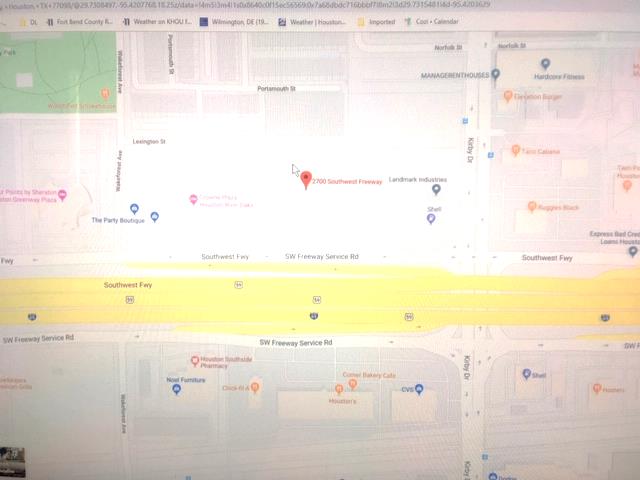 